Gott schuf den Menschen, der Mensch den Roboter! – Anforderungen, Kriterien und Gebote für die Programmierung von Pflegerobotik	AufgabenMaterialienM1: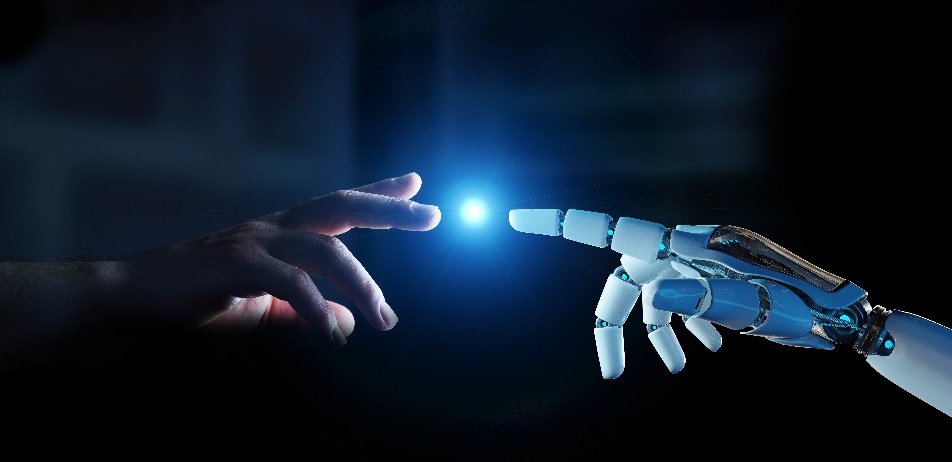 Quelle: 
https://stock.adobe.com/de/images/white-cyborg-finger-about-to-touch-human-finger-3d-rendering/248433665?prev_url=detailM2:Sammelt, unter Einbezug von M1, Situationen des Alltages und bestimmte Berufe, in denen Roboter heute schon selbstverständlich sind. Beschreibt, in welchen Bereichen sie zum Einsatz kommen.Stellt Chancen und Risiken der „Schöpfung“ Roboter für den Menschen in einer Tabelle gegenüber.Recherchiert im Internet mögliche Aufgabenbereiche eurer Rollenkarte (M2). (Analog Schülerinnen und Schüler sammeln Arbeitsfelder ihrer Rolle z. B. Pfleger/in in Murmelgruppen).Charakterisiere einen „Tagtraum“ für einen idealen Pflegeroboter entsprechend deiner Rollenkarte (M2). Zeige dabei Fähigkeiten auf, über die der Roboter verfügen sollte und lege Gebote fest, die er nicht verletzten darf.Beurteilt entsprechend eurer Rollenkarte den Einsatz von Robotik in der Pflege und erläutert eure Argumente in einer abschließenden Podiumsdiskussion.